Colorado Brain Injury Advisory Board Meeting Minutes 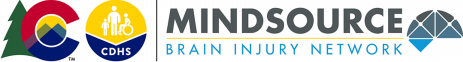 Date: Thursday, August 20, 2020 Time: 10:00 a.m. – 12:00 p.m. Location: Zoom NAME PRESENT NAME PRESENT Board Members Henika, Joy X Byrne, Diane X Horsfall, Jaime Dungan, Brinda X Hotchkiss, Heather X Engle, Ian X Knauer, Russha X French, Anna X Levis, Bill X Friedman, Ronen Martinez, Maria X Gabella, Barbara X Snelson, Kari X Genzel, Ben X Spaulding, Peggy X Greene, Meghan X Tyler, Janet X Hawley, Lenny X Wren, Louisa X Heidenreich, Steve X Staff Guests Facilitator: Summer Gathercole Max Winkler (HCPF) Liz Gerdeman (MINDSOURCE) CB Eagye (Craig Hospital) Karen Ferrington (MINDSOURCE) Amy Engelman (ACL Grant Evaluator) Regina Rodriguez Sisneros (MINDSOURCE)1 Opening & Introductions, Public Comments Discussion ∙ Summer welcomed everyone to the meeting and reminded the group of the goals  of this board. ∙ Public Comments from Steve Heidenreich: Grateful for a grant from Division of  Vocational Rehabilitation (DVR) to support his public speaking and books. ∙ Introductions: Max Winkler Diane is moving into the Legal Division at Health Care Policy and Financing (HCPF) and therefore off the Advisory Board. Her replacement from HCPF will be Max  Winkler who was previously with the Brain Injury Alliance of Colorado (BIAC) but is  now Strategic Unit Supervisor within Office of Community Living at HCPF as of  January.  Action Items Person(s) Responsible Deadline Max will be added to roll call, as will Jaime Horsfall and Meghan  Greene  Liz will share with  Summer 9/2020 Approval of May Minutes, Program Updates, Brief Overview/Q&A on State Plan Discussion May Minutes ∙ Summer asked if there were any objections or suggested changes to the May 2020  minutes. Bill noted there were still tracked changes, which need to be cleaned up.  Otherwise there were no objections. Joy seconded. The board approved the May  2020 minutes. Program Updates from MINDSOURCE ∙ Melissa Herrera is no longer working with MINDSOURCE, therefore any questions  for her should come to the general email account (cdhs_mindsource@state.co.us),  which is monitored by Karen, Regina, and Liz. ∙ The Trust Fund is still experiencing financial deficits due to COVID-19 which have  led to no solicitations in new community or research grants. Hopefully  MINDSOURCE will be able to solicit for new projects in 2021. ∙ Due to contract budget cuts, BIAC furloughs happened during July and the  beginning of August, but staff are back and working virtually. ∙ Karen provided an update about a connection MINDSOURCE has made with  Colorado State University, specifically Dr. Pat Sample – these students will help us  with several State Plan-related projects. ∙ Ben G. had questions about funding to support individuals who are staying at  home due to COVID (an independent federal program that provides up to $500 a  month). Hoping someone knows more about this. Will let people know what he  finds out. ∙ Summer provided an update related to the Behavioral Health Task Force and a  recommendation to Governor Polis to create a Behavioral Health Administration. Follow up from May Meeting ∙ Discussion around membership – the plan for this meeting is to walk through draft  bylaws and suggestions related to a potential application process. ∙ Opportunities for funding – MINDSOURCE received feedback from other states  about any COVID-related funding opportunities and and noted that most were  state-specific. ∙ Use Advisory Board connections with Regional Accountable Entities (RAEs) –2 MINDSOURCE is working with BIAC to ensure a connection with these outreach  efforts. State Plan Updates ∙ Goal Area: Infrastructure o Revenue – monitoring Trust Fund revenue and state budgeting o Common Language – this will likely be a CSU student project o Training for Community Providers – building this work into our contract  with BIAC ∙ Goal Area: Service Access o Self-advocacy – Brain Injury Learning Collaborative (BILC) meeting this  afternoon; group selected self-advocacy as the focus by taking the Self Advocacy for Independent Life (SAIL) program (from Craig Hospital) and  plan to push it out throughout the state.  o Empower individuals to access behavioral health services – BIAC contracted  classes and workshops will include training and materials for clients about  this. o Promote meaningful productivity – employment, volunteerism.  Employment First initiatives and Office of Disability Employment Policy  project. MINDSOURCE is at the table related to these efforts. We are  working with Mental Health Center of Denver staff to screen for brain  injury when doing an intake for employment services. ∙ Goal Area: Seamless Supports o Implement plan for support - we are looking at utilizing CSU students to do  an environmental scan of agencies that are screening for brain injury. o Build System Screening Capacity – the project will help us identify gaps in  agencies that should implement screening and building capacity of  community professionals to identify and support individuals with brain  injury. o Assure systems have screening tools and trainings – ongoing tool  development and improvements. o Raise brain injury awareness – this is currently being achieved through  Trust Fund community grants and BIAC outreach efforts. MINDSOURCE is  also reviewing other state’s efforts related to public service awareness  campaigns. Dashboard Liz shared an updated dashboard, as CB was unable to stay on the call. There were  several questions about the visualization of the data, including clarification around the  data being cumulative. Liz will follow up with CB and potentially convene a small  workgroup on this topic. It was agreed that the funding chart should be included even  though the amount is zero. An explanation will be provided on the dashboard about  COVID impacts. Additionally, it was requested that the board receive a statement from  MINDSOURCE explaining the economic impact on some of these initiatives. Questions/Comments:3 ∙ Ian wants to solidify a connection with the RAEs – suggested he and Louisa  doing a presentation about the Performance Improvement Advisory Committee  (PIAC) and RAEs.  ∙ Karen mentioned that we’ll be wrapping up some of the CSU projects in  December so we could ask them to present. ∙ Karen suggested an infographic to support visually demonstrating the work of  this board and the State Plan. Ian said opportunities for interaction – demonstrating how this impacts an individual with a brain injury specifically – would be great.  ∙ Ben discussed recalibrating the mental health system to be more supportive of  individuals with developmental disabilities. Screening should differentiate those  with pediatric injuries so that accommodations and strategies are more geared  towards developmental disabilities. Would like his separate workgroup (with  Heather and Russha) to consider a CSU student for a project. They will follow up  with MINDSOURCE. Action Items Person(s) Responsible Deadline 1. Dashboard 2. Infographic 3. Economic Impact Statement Formalizing the Advisory Board 1. Liz 2. Karen 3. Liz 11/2020 11/2020 11/2020 Discussion MINDSOURCE reached out to the Technical Assistance and Resource Center (TARC) of  the National Association of State Head Injury Administrators (NASHIA) with a request  for other states’ advisory boards terms and bylaws.  ∙ Bylaws – these don’t need to be solidified during this meeting. MINDSOURCE  will send out and seek further feedback. An overview of the main points are  provided below. ∙ Proposals for Discussion:  *20 member board *3-year staggered terms for at-large members – group members need to decide  how much more time they can commit to the board from this point forward (1,  2, or 3 years) – will be included in survey. *Option to renew a second 3-year term *Terms begin July 1, 2020 *Co-chairs & co-chairs elect (with at least one of the chairs being an individual  with lived experience) *One-year terms for co-chairs ∙ Standing vs At-Large: Standing members, as required by ACL, include representatives from Centers for Independent Living, Protection and Advocacy,  TBI Model Systems, Aging & Disability Resource Center, Long-term Care  Ombudsman (currently vacant). At-Large Members: CDPHE, BI Medicaid Waiver and/or Medicaid , BIAC, CDE,  RAEs, DVR, Criminal Justice, family members, and individuals with lived  experience of brain injury (comprising at least 50%). ∙ New Members & Board Applications. Several recommendations were made for  upcoming vacancies: Veteran or VA rep, OBH, and other individuals with brain  injury who represent diverse populations. MINDSOURCE will propose an 4 application for new membership. Comments  About lived experience (Ian) – maybe include “brain injury” so general public  understands what that means. Steve agrees with proposed bylaws recommendation. Ian recommended mentorship  support. Diane had question about required percent of survivors – we, along with other  states, are trying to achieve 50% of at-large membership. Heather H. suggests we  consider what happens if someone takes a break between terms (is it okay if the two  terms are not consecutive?). Ian recommends a recruitment strategy so we know  where we’re lacking perspectives. Discussion around subcommittees and various opportunities for further work (subcommittee suggestions: data/dashboard,  governance/recruitment, economics/funding). Co-Chairs Responsibilities – these individuals will preside over board meetings , encourage board  member participation, engage in pre- and post- meetings with MINDSOURCE, assist  with new member orientation. Ideally one individual each term will have lived  experience. Volunteers who have reached out since the last meeting include Bill, Joy, Louisa, Maria. Steve moves to approve the slate: Bill & Joy as co-chairs (from now until June 30),  Louisa and Maria as co-chairs elect (to begin as chairs July 1, 2021). Ian seconded. The motion passes. Action Items Person(s) Responsible Deadline 1. Application Process for New Members 2. Survey Questions about Bylaws 3. Schedule pre- and post-meetings with Co-chairs for  November Next Steps/Wrap Up MINDSOURCE 11/2020 8/2020 9/2020 Action Items Person(s) Responsible Deadline 1. Board members will be asked to complete the post-meeting  evaluation survey sent via email. The survey will include  information about the bylaws, staggered term preferences,  meeting time for November, and other feedback needed.  2. Ben asked for consideration of options to eliminate the asset  limit for the Brain Injury Waiver. Ian suggested Ben learn  about the Buy-In program for Working Adults with  Disabilities and offered to pull a group together to discuss  this option further. Brinda, Steve, Ben, Maria, Max and  Karen will receive a Doodle Poll from Ian. Next Meeting: Thursday, November 19th, 2020. Time TBD Minutes collected by Liz GerdemanBoard members 9/2020 8/2020 5 